VERBAL DESCRIPTIONThe following table shows the heights (in inches) of players on a high school basketball team and how many players are each height. 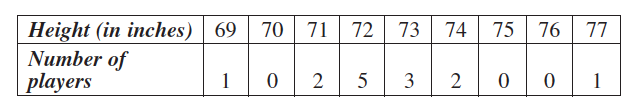 TABLE OF VALUESSCATTER PLOT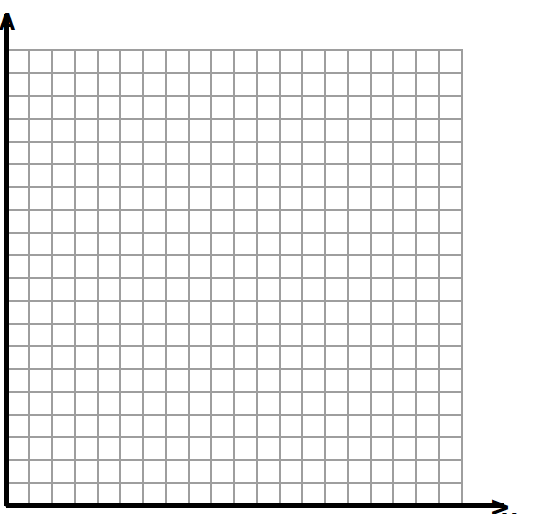 COMMUNICATIONDescribe the relationship between the player’s height and the number of players that are that height.Can you make a prediction based on the data?  